Чтец.Я хотел бы слетать на луну,
В неразгаданный мир окунуться.
И подобно красивому сну
К самой яркой звезде прикоснуться.Долететь до далёких орбит,
Неизвестных всем нам измерений,
Где загадочный космос хранит
Много тайн необъятной вселенной.На планетах других побывать,
О которых наука не знает.
И существ неземных повидать, -
Что на странных тарелках летают.Расспросить, как живётся им там,
Есть ли осень, зима или лето,
С какой целью всегда летят к нам –
На забытую Богом планету…Все о чём-то мечтают всегда,
И стремятся чего-то добиться.
Только космос, увы, никогда
Не захочет наверно открыться…Ведущий.
Загадочный мир звезд и планет с давних времен притягивал к себе внимание людей. Но ближе и доступнее он стал только с проникновением человека в космическое пространствоВедущий.
12 апреля наша страна отмечает День космонавтики. Это всенародный праздник. Для нас кажется привычным, что стартуют с Земли космические корабли. В высоких небесных далях происходят стыковки космических аппаратов. Месяцами в космических станциях живут и трудятся космонавты, уходят к другим планетам автоматические станции. Вы можете сказать "что тут особенного"?Ведущий.
Но ведь совсем недавно о космических полетах говорили как о фантастике. И вот 4 октября 1957 года началась новая эра - эра освоения космоса.Ведущий.
Этот день по праву считается днем славы всех тех, кто трудится в космической сфере, а также днем торжества научно-технического прогресса.Ведущий.
Термин «космонавтика» в переводе с греческого образован от двух слов – «вселенная» и «искусство кораблевождения». А космонавт — производное от этого уже русскоязычного термина — человек, управляющий космическим кораблём, владеющий искусством космоплавания.Ведущий.
Космонавты — люди, проводящие испытания и эксплуатацию космической техники в космическом полёте. Широкое распространение слово «космонавт» получило с 12 апреля 1961 года, после полета Юрия Гагарина в качестве пилота КК «Восток». Позывной: «Кедр».ВИДЕО 1.Сообщение ТАСС.Чтец.Разноголосый, шумный, необъятный,
Своими жил заботами эфир.
И грома реактивного раскаты –
ГАГАРИН! – не гремели на весь мир.
А он к ракете шёл. Вдруг оглянулся,
Чтоб улыбнуться всем, кто провожал.
К плечу,- на счастье,- кто-то прикоснулся,
А кто-то руку от души пожал.
Все шло обычно, как на тренировке,
И необычным станет все потом,
Когда ракету оторвёт от кромки
Огня кинжальный, реактивный гром!
На Германа взглянул он, как на брата,
На верного дублёра своего.
И провожавшим выкрикнул: - Ребята!
Один за всех и все за одного…Ведущий.Продолжительность полета составила 1 час 48 минут. За это время Юрий Гагарин облетел земной шар и благополучно приземлился в окрестности деревни Смеловки Терновского района Саратовской области.ВИДЕО 2. Хроники первого полета.Чтец 1.Когда на землю он вернулся,Закончив звёздные дела,Так белозубо улыбнулся,Улыбка так была тепла!Чтец 2.В ней только доброта и сила,Ни капли превосходства нет.Как будто роща излучилаБерёзовый озёрный свет.Чтец 3.Она объединила мудроДвиженье воли и ума.Так солнечным морозным утромСмеётся русская зима.Чтец 4.Она, как чудо, нам открылась,И был таков её размах,Такая искренность искриласьВ чуть-чуть прищуренных глазах!ЧтецНам с ней легко в пути великом,Душе теплей в её тепле.Да, без гагаринской улыбкиТемнее было б на земле!Ведущий.А улыбка его бессмертна. И стала символом. Он улыбался миру. Он улыбался народам. Он улыбался здесь, на Земле, возвратившись домой. Он улыбался нашей планете, радовался солнцу, лесам, полям. И он сказал землянам: « Берегите Землю, она прекрасная и маленькая!» да, маленькая. Да, прекрасная. А маленькую и прекрасную планету, единственную, где есть цветы, ручьи, березы, где есть смех, улыбки, любовь, - надо беречь, беречь, беречь!Видео. Гагарин о своем полете.Чтец.Герои к звездам устремятся вновь.И будут жить от века и до века.Он – Первый, Словно первая любовь,И в памяти, и в сердце человека.Чтец.Он был первым, кто вернулся!
Вздрогнул Мир и захлебнулся,
В диком грохоте оваций,
Лозунгов и демонстраций.
Мир, конечно, был в ударе!
Это он, советский парень,
С белозубою улыбкой.
Взмах руки. И смолкли скрипкиВедущий.Гагарин первым из землян совершил космический полет на корабле «Восток». За этот подвиг ему было присвоено звание Героя Советского союза, а день полета Гагарина в космос был объявлен праздником - Днем космонавтики.Ведущий.Однако Гагарин не хотел останавливаться на достигнутом, готовился к новым полетам. Трагическая авария во время одного из тренировочных полетов на реактивном самолете оборвала жизнь первого космонавта планеты. Но люди земли всегда будут помнить Юрия Гагарина.Ведущий.В СССР был объявлен общенациональный траур. Это был первый случай в истории СССР, когда день траура был объявлен в случае смерти человека, не являвшегося на момент смерти действующим главой государства.Чтец.Март скорбел и таяли снежинкиОт печали приднепровских лоз,И текли горючие слезинкиПо щекам заплаканных берез.Было небо розовато-синим,Замолкали рощи и поля –Горевала о погибшем сынеБольше всех Смоленская земля.Ели кремлевские хмурыеВ последнем стоят карауле…Давно ли встречали ЮрияВ апрельском победном гуле?Тогда он вошел в бессмертиеЗемной и небесный сразу…Глотая полынь, не верьте,Что умер герой сероглазый.Звучит песня «Нежность» на экране показ слайдов о Гагарине.Ведущий.После старта Юрия Гагарина прошло много лет. За это время многое изменилось в космонавтике: и техника, и подготовка экипажей, и работа на орбите. Работают в космосе теперь подолгу. Корабли уходят в небо один за другим. Спутники и космические корабли кружат вокруг планеты.Ведущий.Первыми космонавтами были летчики. Потом работу в космосе продолжили конструкторы, врачи. Сейчас космос зовет тех, кто умеет управлять электронно – вычислительными машинами, плавить металл, проводить монтажные и разгрузочные работы.Ведущий.Сегодня работа в космосе – это научные исследования и каждодневная работа во имя развития всего мира. Вот почему в космос летают международные экипажи. Например, совместно с нашими экипажами в космосе побывали космонавты из Кубы, Венгрии, Франции, Индии и других стран.Ведущий 1.Для современной России, как и для других мировых держав, космонавтика - это уже не только предмет национальной гордости. Освоение и использование околоземного пространства стало серьезным ресурсом национального развития, реального повышения качества жизни людей», - так определил роль космоса президент России Владимир Путин. Таким образом, космическая деятельность становится неотъемлемой частью экономического и военно-политического развития государства. Ведущий 1.Людей, избравших полёты в космос своей профессией, сегодня называют «профессиональными космонавтами». До настоящего времени полёты профессиональных космонавтов готовили только правительства, однако с полётом в 2004 году частного корабля «SpaceShipOne» ситуация изменилась. Появилась новая разновидность профессионалов, подготовку и полёт которых теперь обеспечивают коммерческие компании. Кроме того, развитие космического туризма заставило НАСА и российское Федеральное космическое агентство принять к использованию ещё один термин: — «участник космического полёта».Ведущий 2.Первые космонавты в СССР и США набирались из числа военных лётчиков и лётчиков-испытателей, однако потребности космонавтики в различных специалистах росли, и вскоре в космос полетели врачи, инженеры, учёные и представители других профессий.Ведущий.Кроме России и США свои отряды и группы космонавтов сформированы в других странах мира.Чтец.Когда над Землею летит космонавт,
Глядят ему вслед миллионы ребят.
Вечерней порою глядят в небеса,
Сияют, сияют ребячьи глаза.
И в них отражаются, ярко горят
Те звезды, к которым они полетят!
Мчатся ракеты к дальним мирам.
К подвигам сердце рвется.
Кто верит крылатым, как песня, мечтам,
Тот цели своей добьется!Ведущий.Лётчик-космонавт Российской Федерации — почётное звание. Установлено законом Российской Федерации от 20 марта 1992 года № 2555-1. Согласно Положению о почётном звании, присваивается Президентом Российской Федерации лётчикам-космонавтам, совершившим выдающиеся полеты в космосе. Лицам, удостоенным этого звания, вручаются грамота о присвоении почётного звания и нагрудный знак, который носится на правой стороне груди.Ведущий.Нагрудный знак «Лётчик-космонавт Российской Федерации» представляет собой серебряный пятиугольник с выпуклым позолоченным ободком. Ширина знака 25 мм, высота 23,8 мм. В центре знака расположено изображение земного шара с обозначенной голубым цветом территорией Российской Федерации, выполненное из эмали. Земной шар опоясан золотой орбитой спутника со спутником на орбите. Из звездочки, обозначающей г. Москву, выходит вторая золотая орбита переходящая в эмалевый шлейф золотого космического корабля, устремляющегося в межпланетное пространство.
В верхней части над земным шаром помещена выпуклая золотая надпись «Летчик-космонавт», а под земным шаром — выпуклые золотые буквы «Россия». В нижней части знака расположены две выпуклые золотые лавровые ветви.
На оборотной стороне нагрудного знака имеется номер знака.
Знак с помощью ушка и дужки крепится к позолоченной планке, покрытой муаровой трехцветной лентой в соответствии с расцветкой Государственного флага Российской Федерации. С задней стороны планки имеется нарезной штифт с гайкой для прикрепления знака к одежде.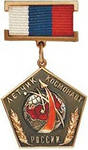 Чтец.Р. Рождественский.Нервы гудят, как струны,В сердце боль отдается …Невероятно трудноБудущееДостается!И все же,Цветите, вишни!Гряньте, ракетные ревы!Чем ближе мы к звездам,Тем вышеПамятник Гагарину и Королеву!Викторина.1. Назовите русского ученого, основоположника космонавтики. (К.Э. Циолковский)Константин Эдуардович Циолковский (1857 - 1935) - учитель из Калуги, хорошо знавший физику, математику, химию, астрономию, механику. Он является автором проектов дирижаблей, работ в области аэродинамики и ракетной техники, одним из основоположников теории межпланетных сообщений с помощью ракет, разработчиком принципа ракетного движения. Многие из современников считали его безумцем. Ученый смог наметить путь, по которому человечество вышло в космос.2. Изобретатель первых советских космических кораблей. (Сергей Павлович Королев)Сергей Павлович Королев (1906 -1966) - российский ученый и конструктор. Под его руководством были созданы баллистические и геофизические ракеты, первые искусственные спутники Земли, первые космические корабли, на которых впервые в истории совершены космический полет человека и выход человека в космос.3. В каком году состоялся первый полёт человека в космос? (12 апреля 1961 г.)4. Первый человек, покоривший звездное небо. (Юрий Алексеевич Гагарин)5. Сколько длился космический полет Ю.А. Гагарина? (108 мин = 1 ч 48 мин)6. Как назывался космический корабль Ю.А. Гагарина? ("Восток")7. Первая в мире женщина-космонавт. (Валентина Владимировна Терешкова)8. Кто первым вышел в открытый космос? (Алексей Архипович Леонов)9. Кто стал первым человеком, ступившим на поверхность Луны? (Нил Армстронг)20 июля 1969 года американские астронавты Нил Армстронг, Эдвин Олдрин и Майкл Коллинз на трехместном космическом корабле "Аполлон-11" осуществили посадку на Луну. А на следующий день Армстронг и Олдрин вышли из корабля на поверхность Луны, первым из них был Армстронг. Всего на Луну высаживались 12 астронавтов.10. Как называются русский и американские космические корабли многоразового использования? ("Буран", "Шаттл")"СПЕЙС ШАТТЛ" (англ. Space Shuttle - космический челнок) - многоразовый пилотируемый транспортный космический корабль США. Первый полет с астронавтами - апрель 1981 года. К 1992 году построены 5 орбитальных ступеней - "Колумбия", "Челленджер", "Дискавери", "Атлантис", "Эндевер"."БУРАН" - воздушно-космический корабль многоразового использования. Выполнен по самолетной схеме типа "бесхвостка" с низкорасположенным крылом двойной стреловидности. Старт корабля с помощью ракеты-носителя "Энергия", спуск и посадка по "самолетному" режиму. Первый беспилотный полет с посадкой в автоматическом режиме 15 ноября 1988 года.11. Как называется американский ракетоноситель, который 28 января 1986 года потерпел катастрофу - взорвался на 74 секунде с момента старта? ("Челленджер")12. В каком году был произведен запуск первого искусственного спутника Земли?(4 октября 1957 г.)13. Как назывался самоходный аппарат, совершивший путешествие по поверхности Луны?("Луноход")"Луноход" - автоматическое или управляемое устройство для работы и передвижения по поверхности Луны. Первый автоматический лунный самоходный аппарат, управляемый с Земли, - советский "Луноход-1" (1970), а первый управляемый лунный самоходный аппарат - американский луноход "Ровер" (1971).14. Как назывались автоматические межпланетные станции, которые в 1984-85 годы исследовали Венеру и комету Галлея? ("Вега")15. Самая большая планета Солнечной системы. (Юпитер.)
16. Первый космический аппарат, выведенный на орбиту Земли в 1957 году. (Спутник.)17.У какой из планет есть кольца? (Сатурн.)
18. Одежда космонавта. (Скафандр.)19. Источник жизни на Земле. (Солнце.)20. Какое воинское звание получил Юрий Гагарин, находясь в космосе? (Майор авиации.)
Вопросы о космосе.1.Как называются гигантские пылающие шары? (Звезды.)
2.Как называют упавший на Землю камень из космоса? (Метеорит.)
3.Ближайшая к нам звезда. (Солнце.)
4.Спутник Земли. (Луна.)
5.Планета гигант. (Юпитер.)
6.Как назвали самый большой Астероид? (Церера.)
7. Самая главная часть кометы. (Ядро.)8. Расположите планеты в Солнечной системе. (Ближайшая к Солнцу планета – Меркурий, далее – Венера, Земля, Марс, Юпитер, Сатурн, Уран, Нептун, Плутон)